МУНИЦИПАЛЬНЫЙ СОВЕТИВНЯКОВСКОГО СЕЛЬСКОГО ПОСЕЛЕНИЯЯрославского муниципального районаЯрославской областивторой созывРЕШЕНИЕот  31 марта 2014 года     № 165Руководствуясь Федеральным законом от 06.10.2003 г. № 131-ФЗ  «Об общих принципах организации местного самоуправления в Российской Федерации»  Муниципальный Совет Ивняковского сельского поселенияРЕШИЛ:1. Внести в Устав Ивняковского сельского поселения следующие изменения:1.1. подпункт 35 пункта 1 статьи 8 признать утратившим силу;1.2. абзац 6 подпункта 3 пункта 3 статьи 27 изложить в следующей редакции:«- выдачу разрешений на ввод объектов в эксплуатацию при осуществлении строительства, реконструкции объектов капитального строительства, расположенных на территории поселения;»;1.3. абзац 9 подпункта 3 пункта 3 статьи 27 изложить в следующей редакции:«- муниципальный земельный контроль за использованием земель поселения;»;1.4. абзац 2 подпункта 5 пункта 3 статьи 27 изложить в следующей редакции: «- организует в границах поселения электро-, тепло-, газо- и водоснабжение населения, водоотведение, снабжение населения топливом в пределах полномочий, установленных законодательством Российской Федерации;»;1.5. подпункт 6 пункта 3 статьи 27 дополнить абзацем 5 следующего содержания:« - размещение и содержание малых архитектурных форм;»;1.6. абзац 4 подпункта 9 пункта 3 статьи 27 изложить в следующей редакции:«- организует осуществление мероприятий по территориальной обороне и по гражданской обороне, защите населения и территории поселения от чрезвычайных ситуаций природного и техногенного характера;»;1.7. абзац 4 подпункта 2 пункта 3 статьи 27 изложить в следующей редакции:«осуществляет изъятие, в том числе путем выкупа, земельных участков в границах поселения для муниципальных нужд;»;1.8. абзац 2 подпункта 7 пункта 3 статьи 27 изложить в следующей редакции:«- осуществляет дорожную деятельность в отношении автомобильных дорог местного значения в границах населенных пунктов поселения и обеспечение безопасности дорожного движения на них, включая создание и обеспечение функционирования парковок (парковочных мест), осуществление муниципального контроля за сохранностью автомобильных дорог местного значения в границах населенных пунктов поселения, а также осуществляет иные полномочия в области использования автомобильных дорог и осуществления дорожной деятельности в соответствии с законодательством Российской Федерации;»;1.9. пункт 1 статьи 8 дополнить подпунктом 7.2 следующего содержания:«7.2) создание условий для реализации мер, направленных на укрепление межнационального и межконфессионального согласия, сохранение и развитие языков и культуры народов Российской Федерации, проживающих на территории поселения, социальную и культурную адаптацию мигрантов, профилактику межнациональных (межэтнических) конфликтов;»;1.10. пункт 3 статьи 27 дополнить подпунктом 9.1 следующего содержания: «9.1) определяет перечень должностных лиц Администрации  Ивняковского сельского поселения, уполномоченных составлять протоколы об административных правонарушениях, предусмотренных Кодексом Российской Федерации об административных правонарушениях.»;1.11. пункт 2 статьи 48.1 дополнить подпунктами 4,5 следующего содержания:«4) несоблюдение ограничений и запретов и неисполнение обязанностей, которые установлены Федеральным законом от 25 декабря 2008 года № 273-ФЗ "О противодействии коррупции" и другими федеральными законами; 5) допущение Главой Ивняковского сельского поселения, Администрацией Ивняковского сельского поселения, иными органами и должностными лицами Ивняковского сельского поселения и подведомственными организациями массового нарушения государственных гарантий равенства прав и свобод человека и гражданина в зависимости от расы, национальности, языка, отношения к религии и других обстоятельств, ограничения прав и дискриминации по признакам расовой, национальной, языковой или религиозной принадлежности, если это повлекло нарушение межнационального и межконфессионального согласия и способствовало возникновению межнациональных (межэтнических) и межконфессиональных конфликтов.».2. Направить решение на государственную регистрацию в Управление Министерства юстиции Российской Федерации по Ярославской области.3. Обнародовать настоящее решение после его государственной регистрации в соответствии с Уставом Ивняковского сельского поселения, а также разместить на официальном сайте Администрации Ивняковского сельского поселения в сети Интернет.4.  Настоящее решение вступает в силу после его официального обнародования.Пояснительная записка к проекту решения Муниципального Совета Ивняковского сельского поселения «О внесении изменений и дополнений  в Устав Ивняковского сельского поселения Ярославского муниципального района Ярославской области»04 декабря 2013 г. Муниципальный Совет Ивняковского сельского поселения принял решение  №  152 «О внесении изменений и дополнений  в Устав Ивняковского сельского поселения Ярославского муниципального района Ярославской области», которым признал необходимым внести в  Устав поселения изменения согласно приложению (проект решения Муниципального Совета Ивняковского сельского поселения «О внесении изменений и дополнений в Устав Ивняковского сельского поселения ЯМР ЯО»).Проект решения прошел предварительную экспертизу в Управлении Министерства юстиции РФ по ЯО. Проект решения был скорректирован по результатам предварительной экспертизы (экспертное заключение от 05.02.2014 г. № 76/04/11/202, вход. рег. № 303 от 14.02.2014 г.).Проект решения предлагает внести в Устав поселения следующие изменения:1. Федеральным законом от 28.12.2013 г. № 416-ФЗ «О внесении изменений и дополнений в Федеральный закон «О лотереях» и отдельные законодательные акты Российской Федерации» пункт 35 части 1 статья 14 Федерального закона от 06.10.2003 г. № 131-ФЗ «Об общих принципах организации местного самоуправления в Российской Федерации», относящийся к вопросам местного значения поселения осуществления муниципального контроля за проведением муниципальных лотерей, признан утратившим силу;2. привести статью 27 Устава поселения в соответствие со ст.14 Федерального закона от 06.10.2003 г. № 131-ФЗ  «Об общих принципах организации местного самоуправления в Российской Федерации» (далее – 131-ФЗ), а именно привести формулировки вопросов местного значения, закрепленные в Уставе поселения, в точное соответствие со 131-ФЗ (в частности подпункты 2,3,5,6,7,9 пункта 3 статьи 27 Устава поселения).Проект решения, а также  установленные Муниципальным Советом Ивняковского сельского поселения порядок учета предложений по проекту муниципального правового акта, порядок  участия граждан в его обсуждении (Положение о порядке организации и проведении публичных слушаний в Ивняковском СП, утв. решением Муниципального Совета  Ивняковского сельского поселения ЯМР ЯО от 31.01.2006 г. № 2) были обнародованы 03.02.2014 г. Публичные слушания по проекту решения состоялись на 18.02.2014 г. (Протокол публичных слушаний от 18.02.2014 г. № 1 ПС/13).Проект решения вносится с учетом результатов предварительной экспертизы в Управлении Министерства юстиции РФ по ЯО, а также результатов публичных слушаний.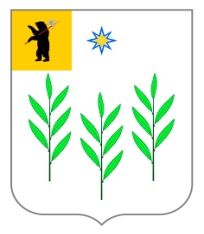 О внесении изменений и дополнений  в Устав Ивняковского сельского поселения Ярославского муниципального района Ярославской областиПредседатель Муниципального Совета Ивняковского сельского поселения                              Т.В. АнтоноваГлава Ивняковского сельского поселенияИ.И. Цуренкова